Белорусское республиканское унитарное предприятиеэкспортно-импортного страхования «БЕЛЭКСИМГАРАНТ»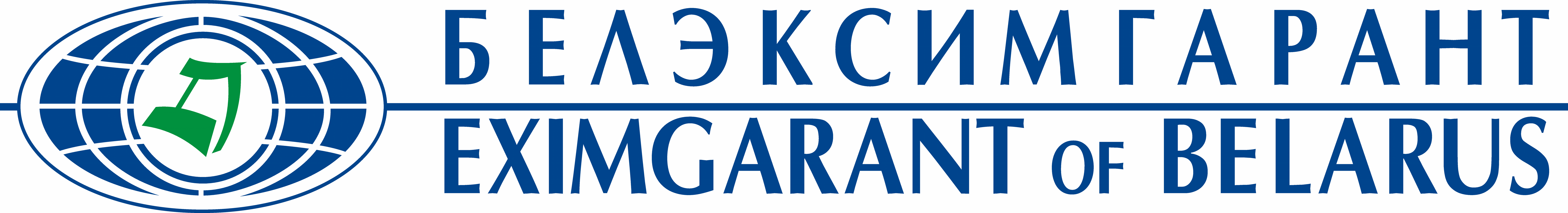 УТВЕРЖДАЮЗаместительгенерального директора«Белэксимгарант»ПРАВИЛА №21добровольного страхования рисков гарантирующей и выдающей ассоциации, действующей согласно Таможенной конвенции о карнете А.Т.А. для временного ввоза товаров от 6 декабря 1961 года и Конвенции о временном ввозе от 26 июня 1990 годаутверждены «Белэксимгарант» 23.04.2008 исогласованы Министерством финансов Республики Беларусь 23.04.2008 рег. №352 (с изменениями и дополнениями, согласованными Министерством финансов Республики Беларусь, от 18.05.2015 рег. №433,а также изменениями, утвержденными «Белэксимгарант», от 15.12.2022)Минск 20081. Общие положения1.1. В соответствии с законодательством Республики Беларусь и подпунктом 2 пункта 3 документа Международного Бюро Торговых Палат № 550-1/1082 «Способы гарантий, которые каждая национальная гарантирующая ассоциация должна обеспечить на государственном уровне для покрытия рисков, возникающих при функционировании системы А.Т.А.», на основании настоящих Правил Белорусское республиканское унитарное предприятие экспортно-импортного страхования «Белэксимгарант» (далее - Страховщик) заключает со Страхователем договоры добровольного страхования рисков гарантирующей и выдающей ассоциации, действующей согласно Таможенной конвенции о карнете А.Т.А. для временного ввоза товаров от 6 декабря 1961 года и Конвенции о временном ввозе от 26 июня 1990 года (далее - договоры страхования).1.2. В соответствии с настоящими Правилами:1.2.1. Карнет А.Т.А. - международный таможенный документ, позволяющий идентифицировать товары, заменяющий таможенные декларации и позволяющий осуществлять упрощенное и ускоренное оформление временного ввоза товаров в связи с проведением выставок и ярмарок, а также для перемещения через границу товарных образцов, профессионального оборудования и некоторых других категорий товаров и который используется в качестве международно-действующей гарантии (обеспечения) уплаты ввозных пошлин и сборов в отношении таких товаров.1.2.2. Держатель карнета А.Т.А.  – юридическое или физическое лицо, индивидуальный предприниматель, перемещающее товар и декларирующее его путем подачи выданного Страхователем карнета А.Т.А. на условиях международных Конвенций А.Т.А.1.2.3. Страхователь – юридическое лицо, являющееся в соответствии с законодательством Республики Беларусь национальной выдающей и гарантирующей ассоциацией, действующей согласно Таможенной конвенции о карнете А.Т.А. для временного ввоза товаров от 06 декабря 1961 года и Конвенции о временном ввозе от 26 июня 1990 года (далее - Конвенции А.Т.А.), заключившее со страховщиком договор страхования.1.2.4. Выдающая ассоциация – организация, признанная таможенными органами Республики Беларусь в качестве имеющей право от имени гарантирующей ассоциации, под ее гарантией и ответственностью выдавать карнеты А.Т.А.1.3. По соглашению между Страховщиком и Страхователем договор страхования может содержать условия, конкретизирующие или уточняющие отдельные положения настоящих Правил и не противоречащие им, а также законодательству Республики Беларусь.2. ОБЪЕКТ СТРАХОВАНИЯ. СТРАХОВОЙ СЛУЧАЙ2.1. Объектом страхования являются не противоречащие законодательству имущественные интересы Страхователя, связанные с возникновением убытков от предпринимательской деятельности в связи с невыполнением (выполнением ненадлежащим образом) своих обязательств контрагентами Страхователя.2.2. Страховым случаем является понесение Страхователем убытков, вызванных неисполнением или ненадлежащим исполнением держателем карнета А.Т.А., выданного Страхователем, своих обязательств перед иностранными таможенными органами вследствие неуплаты соответствующих таможенных пошлин по временно ввозимым товарам в результате невывоза товаров с территории иностранного государства (отсутствия (недостаточности) или непринятия таможенными органами доказательств вывоза товаров с территории иностранного государства), в связи с чем у Страхователя возникает обязанность по оплате полученной документально подтвержденной претензии, направленной в соответствии с нормами Конвенций А.Т.А. таможенными органами или иностранной гарантирующей ассоциацией.2.3. Во всех случаях не подлежит возмещению ущерб вследствие:- нарушения Страхователем своих обязательств по договору c контрагентом;- сговора между сторонами сделки, направленного на причинение ущерба;- косвенные убытки (штрафы, пени, моральный вред, упущенная выгода, и т.д.), понесенные Страхователем, за исключением убытков, размер и порядок возмещения которых предусмотрены нормами Конвенций А.Т.А.3. ответственностЬ СТРАХОВЩИКА3.1. Ответственность Страховщика ограничена положениями, установленными Конвенциями А.Т.А., соответствующими международными соглашениями, законодательством Республики Беларусь, а также условиями настоящих Правил.3.2. В соответствии с настоящими Правилами предусматривается лимит ответственности Страховщика в размере суммы, соответствующей половине стоимости вывозимого имущества.4. СРОК ДЕЙСТВИЯ ДОГОВОРА СТРАХОВАНИЯ. ПЕРИОД ОТВЕТСТВЕННОСТИ СТРАХОВЩИКА4.1. Договор страхования заключается на срок 33 месяца.4.2. Договор страхования вступает в силу с даты выдачи белорусского карнета А.Т.А. 4.3. Ответственность Страховщика по каждому конкретному карнету А.Т.А. начинается с даты выдачи белорусского карнета А.Т.А. на основании подписанного Страховщиком «Уведомления - Заявления по страхованию рисков, связанных с выдачей карнета А.Т.А»по страхованию рисков, связанных с выдачей карнета А.Т.А» (Приложение 2 к настоящим Правилам), подтверждающего принятие на страхование рисков, связанных с выдачей данного карнета А.Т.А, и оканчивается спустя 33 месяца с даты выдачи карнета А.Т.А.4.4. Если временно ввезенное по карнету А.Т.А. имущество не может быть вывезено обратно вследствие наложения на него ареста, кроме ареста по иску частных лиц (пункт 3 статьи 7 Конвенции о временном ввозе от 26 июня 1990 года), период ответственности Страховщика по данному карнету А.Т.А. продляется на срок такого ареста. При этом Страхователь обязан не позднее семи рабочих дней после того, как ему станет известно о наложении ареста на временно ввезенное по карнету А.Т.А. имущество (а в последствии и о снятии такого ареста), сообщить об этом Страховщику в письменной форме.5. ТЕРРИТОРИЯ ДЕЙСТВИЯ ДОГОВОРА5.1. Договор страхования действует на территории стран участниц международной системы А.Т.А./ВФП, на которую распространяется ответственность Страхователя.Страховщик не несет ответственности по страховым случаям, наступившим на территории страхования в период действия (в том числе введения) военного и (или) чрезвычайного положения либо иного аналогичного режима, установленного согласно правовой юрисдикции соответствующей территории.6. ПОРЯДОК ЗАКЛЮЧЕНИЯ ДОГОВОРА СТРАХОВАНИЯ6.1. Договор страхования заключается на основании заполненного Страхователем «Уведомления - Заявления по страхованию рисков, связанных с выдачей карнета А.Т.А» по страхованию рисков, связанных с выдачей карнета А.Т.А» (Приложение 2 к настоящим Правилам), которое Страхователь обязан направлять Страховщику до выдачи каждого конкретного карнета А.Т.А. 6.2. Если Страховщик принимает на страхование риски, связанные с выдачей конкретного карнета А.Т.А., он в подтверждение этого направляет Страхователю второй экземпляр подписанного им «Уведомления - Заявления по страхованию рисков, связанных с выдачей карнета А.Т.А» по страхованию рисков, связанных с выдачей карнета А.Т.А», в котором указывает размер страхового взноса, подлежащего уплате за страхование данного карнета. Условия, содержащиеся в Правилах страхования, в том числе не включенные в текст договора страхования (страхового полиса), обязательны для Страховщика и Страхователя или Выгодоприобретателя.6.3. При заключении договора страхования Страхователь обязан сообщить Страховщику известные ему обстоятельства, имеющие существенное значение для определения вероятности наступления страхового случая и размера возможных убытков от его наступления (страхового риска).Существенными признаются во всяком случае обстоятельства, предусмотренные в договоре страхования на основании письменного «Уведомления – заявления по страхованию рисков, связанных с выдачей карнета А.Т.А.» (Приложение 2 к настоящим Правилам). 6.4. Если договор страхования заключен при отсутствии ответов Страхователя на какие-либо вопросы Страховщика, Страховщик не может впоследствии требовать расторжения договора либо признания его недействительным на том основании, что соответствующие обстоятельства не были сообщены Страхователем.6.5. Если после заключения договора страхования будет установлено, что Страхователь сообщил Страховщику заведомо ложные сведения об обстоятельствах, указанных в пункте 6.3. настоящих Правил, Страховщик вправе потребовать признания договора страхования недействительным и применения последствий, предусмотренных п.2 ст.180 ГК РБ. Требование Страховщика о признании договора страхования недействительным не подлежит удовлетворению, если обстоятельства, о которых умолчал Страхователь, уже отпали.6.6. Договор страхования заключается в письменной форме путем вручения Страховщиком Страхователю страхового полиса установленной формы, подписанного Страховщиком и Страхователем, подтверждающего принятие на страхование рисков, связанных с выдачей конкретного карнета А.Т.А. К договору страхования прилагаются настоящие Правила, что удостоверяется записью в страховом полисе.6.7. В период действия договора страхования Страхователь обязан незамедлительно (не позднее трех рабочих дней) письменно известить Страховщика о ставших ему известными значительных изменениях в обстоятельствах, сообщенных Страховщику при заключении договора страхования, если эти изменения могут существенно повлиять на увеличение страхового риска.Значительными во всяком случае признаются изменения, оговоренные в договоре страхования (страховом полисе), и в переданных страхователю правилах страхования, и любое изменение факторов, перечисленных в «Уведомления - Заявления по страхованию рисков, связанных с выдачей карнета А.Т.А».Страховщик, уведомленный об обстоятельствах, влекущих увеличение страхового риска, вправе потребовать изменения условий договора страхования или уплаты дополнительного страхового взноса соразмерно увеличению риска.Дополнительный страховой взнос при увеличении степени риска определяется по следующей формуле: ДВ  =  (Т2- Т1)*С * У2/У1,где ДВ – дополнительный страховой взнос;Т1 и Т2 – страховые тарифы, рассчитанные исходя из первоначальной (при заключении договора страхования) и увеличившейся степени риска;С –  страховая сумма по договору;У2 - сумма убытков, которые может получить Страхователь при наступлении страхового случая за оставшийся период действия договора страхования;У1 - сумма убытков, исходя из которой устанавливалась страховая сумма при заключении договора страхования.6.8. Если Страхователь возражает против изменения условий договора страхования или доплаты страхового взноса, Страховщик вправе потребовать расторжения договора страхования в соответствии с правилами, предусмотренными главой 29 Гражданского Кодекса РБ.6.9. В случаях, когда Страхователь просит Страховщика направить подтверждение наличия договора страхования третьему лицу, такое подтверждение выдается исключительно в порядке информации и не означает передачи каких-либо прав и обязанностей, вытекающих из договора страхования, лицу, которому направляется подтверждение. При этом Стороны должны учитывать конфиденциальный характер договора страхования.7. Страховой взнос и порядок его уплаты7.1. Страховым взносом является сумма денежных средств, подлежащая уплате Страхователем страховщику за Страхование.7.2. Страховой взнос по договору добровольного страхования, исчисленный в валюте страховой суммы (если страховая сумма установлена в иностранной валюте), может быть уплачен как в иностранной валюте (в случаях, предусмотренных законодательством Республики Беларусь), так и в белорусских рублях по официальному курсу белорусского рубля, установленному Национальным банком Республики Беларусь по отношению к иностранной валюте на день уплаты (перечисления) страхового взноса (его части) Страхователем.7.3. Страховой взнос, причитающийся со Страхователя по случаю выдачи им конкретного карнета А.Т.А., перечисляется Страхователем на расчетный счет Страховщика в течение 15 календарных дней с даты выдачи им данного карнета А.Т.А.Договор страхования заключается на условиях правил страхования, принятых страхователем путем присоединения к договору страхования.При заключении договора страхования страхователю выдается договор страхования и настоящие правила, что удостоверяется записью в договоре.7.4. В случае неуплаты страхового взноса в соответствии с п. 7.3. настоящих Правил при наступлении страхового случая Страховщик имеет право удержать сумму неуплаченного страхового взноса из суммы страхового возмещения. О применении данного условия делается отметка в страховом полисе при заключении договора страхования.8. ПРАВА И ОБЯЗАННОСТИ СТОРОН8.1. Страховщик имеет право:8.1.1. потребовать от Страхователя внесения в документы по сделке, финансовый риск по которой принимается на страхование, норм, связанных с исполнением договора страхования;8.1.2. проверять выполнение Страхователем требований Правил и договора страхования;8.1.3. направлять запросы в компетентные органы по вопросам, связанным с установлением причин и определением размера причиненных убытков;8.1.4. давать указания, направленные на уменьшение убытков, являющиеся обязательными для Страхователя;8.1.5. принимать такие меры, которые он считает необходимыми для сокращения убытков, взять на себя по письменному «Уведомления - Заявления по страхованию рисков, связанных с выдачей карнета А.Т.А» Страхователя защиту его прав и вести все дела по урегулированию убытков;8.1.6. при уведомлении об обстоятельствах, влекущих увеличение страхового риска, потребовать изменения условий договора страхования или уплаты дополнительного страхового взноса соразмерно увеличению риска. Дополнительный страховой взнос при увеличении степени риска определяется по следующей формуле: ДВ  =  (Т2- Т1)*С * У2/У1,где ДВ – дополнительный страховой взнос;Т1 и Т2 – страховые тарифы, рассчитанные исходя из первоначальной (при заключении договора страхования) и увеличившейся степени риска;С –  страховая сумма по договору;У2 - сумма убытков, которые может получить Страхователь при наступлении страхового случая за оставшийся период действия договора страхования;У1 - сумма убытков, исходя из которой устанавливалась страховая сумма при заключении договора страхования.8.1.7. отсрочить страховую выплату в случаях, когда ему не  представлены все необходимые документы – до их представления, а также если у него имеются мотивированные сомнения в подлинности документов, подтверждающих страховой случай - до тех пор, пока не будет подтверждена подлинность таких документов лицом, представившим такой документ (по требованию Страховщика, предъявленному в течение 5 рабочих дней со дня получения такого документа) либо самим Страховщиком (на основании запроса Страховщика в орган, его выдавший, направленного в течение 5 рабочих дней со дня получения такого документа), а также в случае возбуждения уголовного дела по факту наступления страхового случая - до вынесения приговора судом, приостановления или прекращения производства по делу;8.1.8. оспорить размер требований Страхователя в установленном законодательством порядке;8.1.9 отказать в страховой выплате в случаях, предусмотренных пунктом 9.13 настоящих Правил;8.1.10. в случае выплаты страхового возмещения - на получение от Страхователя права требования, которое это лицо имеет к лицу, ответственному за убытки, возмещенные в результате страхования; 8.1.11. потребовать признания договора недействительным, если после заключения договора страхования будет установлено, что Страхователь сообщил Страховщику заведомо ложные сведения об известных ему обстоятельствах, имеющих существенное значение для определения вероятности наступления страхового случая и размера возможных убытков от его наступления (кроме случая, когда обстоятельства, о которых умолчал Страхователь, уже отпали), а также в иных случаях, предусмотренных законодательством. 8.2 Страховщик обязан:8.2.1. выдать Страхователю в установленном порядке страховой полис;8.2.2 после получения от Страхователя письменного уведомления о наступлении страхового случая:составить в установленные сроки акт о страховом случае;составить расчет размера убытков либо привлечь для его составления компетентных лиц;8.2.3. по случаям, признанным страховыми, произвести страховую выплату в срок, предусмотренный Правилами;8.2.4. не разглашать тайну сведений о страховании, за исключением случаев, предусмотренных законодательством;8.2.5. совершать другие действия, предусмотренные законодательством, настоящими Правилами и договором страхования.8.3 Страхователь имеет право:8.3.1. ознакомиться с настоящими Правилами;8.3.2. увеличить по согласованию со Страховщиком в период действия договора страхования размер страховой суммы, путем внесения изменений в договор страхования с уплатой дополнительного страхового взноса;8.3.3. получить дубликат страхового полиса в случае его утраты;8.3.4.	на основании доверенности и заключенного со Страхователем договора о предоставлении полномочий по оформлению, удостоверению и выдаче карнетов А.Т.А. предоставить полномочия Выдающей ассоциации от имени, под гарантией и ответственностью Страхователя заключать договоры страхования, осуществлять уплату страхового взноса;8.3.5. отказаться от договора страхования в соответствии с настоящими Правилами либо потребовать расторжения договора в связи с  нарушением Страховщиком Правил. В последнем случае Страховщик в течение 10 рабочих дней со дня расторжения договора возвращает Страхователю (в случае, если по договору страхования не производилось страховых выплат) путем безналичного перечисления на его счет либо выдачи из кассы Страховщика (в случаях, предусмотренных законодательством) уплаченные им страховые взносы. Возврат страхового взноса производится в валюте, в которой он уплачен Страхователем, если иное не предусмотрено законодательством;8.3.6. получить информацию о Страховщике в соответствии с законодательством;8.3.7. требовать выполнения Страховщиком иных условий договора страхования, не противоречащих законодательству.8.4. Страхователь обязан:8.4.1. своевременно уплачивать страховые взносы в размере и порядке, предусмотренные договором страхования;8.4.2. при заключении договора страхования сообщать Страховщику обо всех известных ему обстоятельствах, имеющих существенное значение для определения вероятности наступления страхового случая и размера возможных убытков от его наступления, если эти обстоятельства не известны и не должны быть известны Страховщику, а также обо всех заключенных или заключаемых договорах страхования в отношении принимаемого на страхование риска.Существенными признаются во всяком случае обстоятельства, предусмотренные в страховом полисе на основании письменного «Уведомления - Заявления по страхованию рисков, связанных с выдачей карнета А.Т.А»страхователя;8.4.3. в период действия договора незамедлительно (в течение 5 календарных дней) сообщать Страховщику о ставших ему известными значительных изменениях в обстоятельствах, сообщенных Страховщику при заключении договора, если эти изменения могут существенно повлиять на увеличение страхового риска, в том числе обо всех изменениях и дополнениях, вносимых в договоры, финансовые риски по которым приняты на страхование, если эти изменения могут повлиять на увеличение страхового риска;8.4.4. при наступлении события, которое по условиям договора страхования может быть признано страховым случаем, Страхователь обязан:принять разумные и доступные в сложившихся обстоятельствах меры, чтобы уменьшить возможные убытки, при этом следовать указаниям Страховщика, если они последуют;незамедлительно (не позднее 3 рабочих дней со дня наступления страхового случая) известить о страховом случае  Страховщика путем подачи письменного заявления о страховом случае произвольной формы;предоставить Страховщику документы, необходимые для установления факта наступления страхового случая и размера убытков;потребовать у контрагента представления документов, подтверждающих его неспособность выполнить свои денежные обязательства по договору (выписки по счету контрагента, копии платежных поручений, справка банка о наличии картотеки к счету и др.;обеспечить представителю Страховщика возможность выяснения причин, размеров убытков, а также обеспечить участие представителя Страховщика в любых комиссиях, создаваемых для установления причин и определения размера убытков;предпринять все необходимые меры по обеспечению права требования к лицу, ответственному за причинение убытков;передать Страховщику, выплатившему страховое возмещение, все документы и доказательства и сообщить ему все сведения, необходимые для осуществления Страховщиком перешедшего к нему права требования, которое Страхователь имеет к лицу, ответственному за убытки, возмещенные в результате страхования;8.4.5. возвратить в течение 3 рабочих дней Страховщику сумму страхового возмещения или ее часть, равную суммам, полученным Страхователем в возмещение застрахованных убытков, если после выплаты страхового возмещения Страхователь получит полное или частичное возмещение убытков, в связи с возникновением которых произведена выплата страхового возмещения. За каждый день просрочки возврата страхового возмещения (его части) Страхователь уплачивает Страховщику пеню в размере 0,5 процента от суммы, подлежащей возврату Страховщику. Уплата пени не освобождает Страхователя от необходимости возврата всей суммы страхового возмещения, подлежащей возврату Страховщику;8.4.6. передавать сообщения, предусмотренные настоящими Правилами и договором страхования, в письменной форме либо способами связи, обеспечивающими фиксирование текста и даты сообщений (по возможности по электронной почте, по телексу, телеграфу или телефаксу), либо вручением под расписку;8.4.7. информировать Страховщика обо всех Выдающих ассоциациях, которым даны полномочия от имени, под гарантией и ответственностью Страхователя на основании доверенности и заключенного со Страхователем договора о предоставлении полномочий по оформлению, удостоверению и выдаче карнетов А.Т.А. заключать договоры страхования, осуществлять уплату страхового взноса;8.4.8. совершать другие действия, предусмотренные законодательством, Правилами и договором страхования. 8.5. Если иное не предусмотрено договором страхования, для целей бухгалтерского учета первичные учетные документы, подтверждающие факт оказания услуг по договору страхования, каждая из сторон договора страхования составляет единолично.9. ВЗАИМООТНОШЕНИЯ СТОРОН ПРИ НАСТУПЛЕНИИ СТРАХОВОГО СЛУЧАЯ И ПОРЯДОК ВЫПЛАТЫ СТРАХОВОГО ВОЗМЕЩЕНИЯ9.1. Страхователь обязан в течение 3 рабочих дней с момента получения документально подтвержденной претензии, направленной Страхователю в соответствии с нормами Конвенций А.Т.А. таможенными органами или иностранной гарантирующей ассоциацией, письменно известить об этом Страховщика.9.2. При наступлении страхового случая, Страхователь или его представитель обязан предпринять все разумные и доступные в сложившихся обстоятельствах меры, чтобы уменьшить возможные убытков, возмещение которых в соответствии с договором страхования может быть возложено на Страховщика.9.3. При получении Страхователем документально подтвержденной претензии от иностранной гарантирующей ассоциации у Страховщика возникает обязанность выплатить Страхователю страховое возмещение в размере претензии.9.4. По согласованию со Страхователем Страховщик может отсрочить выплату страхового возмещения в соответствии с нормами Конвенций А.Т.А. В этот период Стороны должны предпринять совместные действия по взысканию соответствующих сумм с держателя карнета А.Т.А. в пользу Страхователя.9.5. К требованию о выплате страхового возмещения Страхователь должен приложить следующий минимальный комплект претензионных документов:а)	счет, выставленный иностранной гарантирующей ассоциацией, и документы, подтверждающие размер предъявленной претензии;б) копию карнета А.Т.А. (при его наличии).9.6. В соответствии с обстоятельствами страхового случая Страховщик имеет право требовать у Страхователя предоставления ему других необходимых документов, и сообщения ему сведений, подтверждающих окончательное установление обязанности по выплате страхового возмещения.9.7. В случае признания заявленного случая страховым по результатам изучения представленных Страхователем документов Страховщик в течение 5 рабочих дней со дня получения всех необходимых документов составляет акт о страховом случае (Приложение 3 к настоящим Правилам), который подписывается представителями Страховщика и Страхователя. 9.8. Страховщик по согласованию со Страхователем может производить выплату страхового возмещения непосредственно заявителям претензий – иностранным гарантирующим ассоциациям после получения от Страхователя требования о выплате страхового возмещения.9.9. Страховое возмещение выплачивается в той валюте, в которой выставлена документально подтвержденная претензия, если иное не будет согласовано Сторонами договора страхования дополнительно.9.10. Страховое возмещение выплачивается путем безналичного расчета в течение 5 рабочих дней со дня составления акта о страховом случае, но в любом случае не позже сроков, предусмотренных Конвенциями А.Т.А.9.11. За несвоевременную выплату страхового возмещения Страховщик уплачивается пеню в размере 0,1% от суммы страхового возмещения за каждый день просрочки.9.12. Страховщик освобождается от выплаты страхового возмещения, если:Страхователь совершил умышленные действия, повлекшие наступление страхового случая;страховой случай наступил вследствие воздействия ядерного взрыва, радиации или радиоактивного загрязнения, военных действий, гражданской войны, если международными договорами Республики Беларусь, актами законодательства не предусмотрено иное;Страхователь отказался от своего права требования к лицу, ответственному за убытки, или осуществление этого права стало невозможным по вине Страхователя.9.13. Страховщик вправе отказать в выплате страхового возмещения, если Страхователь не исполнил возложенной на него обязанности уведомить в установленные договором страхования сроки и указанным в договоре способом Страховщика или его представителя о наступлении страхового случая, если не будет доказано, что Страховщик своевременно узнал о наступлении страхового случая  либо что отсутствие у Страховщика сведений об этом не могло сказаться на его обязанности выплатить страховое возмещение.9.14 Страховщик освобождается от возмещения убытков, возникших вследствие того, что Страхователь умышленно не принял разумных и доступных ему мер, чтобы уменьшить возможные убытки.Решение об отказе в выплате страхового возмещения принимается Страховщиком в течение 5 рабочих дней с момента получения всех документов и сообщается Страхователю в течение 5 рабочих дней со дня его принятия в письменной форме с мотивацией причины отказа.9.15. Не подлежит возмещению ущерб, если убытки возмещены Страхователю в полном объеме лицом, виновным в их причинении. 9.16. Если Страхователь не оказывает содействие или препятствует в осуществлении прав Страховщика, предусмотренных договором страхования, или не выполняет распоряжения или рекомендации Страховщика, последний имеет право отклонить требование Страхователя на получение страхового возмещения или снизить его сумму.9.17. После выплаты Страховщиком страхового возмещения Страхователь обязан обеспечить Страховщика всем необходимым для осуществления права суброгации к ответственным лицам, и/или передать Страховщику полученные от них соответствующие суммы возмещения.9.18. Если Страхователь получил возмещение по выставленным ему претензиям от третьих лиц, Страховщик оплачивает лишь разницу между суммой, подлежащей оплате по условиям договора страхования, и суммой, полученной от третьих лиц.9.19. Если после выплаты страхового возмещения Страхователь получит полное или частичное возмещение убытков, в связи с возникновением которых произведена выплата страхового возмещения, то Страхователь обязан в течение трех календарных дней, за исключением выходных и праздничных дней, возвратить Страховщику сумму страхового возмещения или ее часть, равную суммам, полученным Страхователем в возмещение застрахованных убытков. За каждый день просрочки возврата страхового возмещения (его части) Страхователь уплачивает Страховщику пеню в размере 0,5 процента от суммы, подлежащей возврату Страховщику. Уплата пени не освобождает Страхователя от необходимости возврата всей суммы страхового возмещения, подлежащей возврату Страховщику. 10. Прекращение договора страхования10.1. Договор страхования прекращается в случаях:10.1.1. истечения срока его действия;10.1.2. исполнения Страховщиком обязательств по договору в полном объеме;10.1.3. ликвидации Страхователя – юридического лица;10.1.4. если после его вступления в силу возможность наступления страхового случая отпала, и страхование прекратилось по обстоятельствам иным, чем страховой случай. 10.2. В случаях, указанных в п. 10.1.3, 10.1.4. Страховщик имеет право на часть страхового взноса, пропорционально времени, в течение которого действовало страхование, и возвращает Страхователю часть страхового взноса пропорционально времени, оставшемуся с момента прекращения договора до момента окончания срока действия договора страхования, в течение 10 рабочих дней со дня прекращения договора.11. СУБРОГАЦИЯ11.1. К Страховщику, выплатившему страховое возмещение, переходит в пределах выплаченной суммы право требования, которое Страхователь имеет к лицу, ответственному за ущерб, возмещенный в результате страхования. Страхователь обязан передать Страховщику все документы и доказательства и сообщить ему все сведения, необходимые для осуществления Страховщиком перешедшего к нему права требования.11.2. Если Страхователь отказывается от своего права требования к лицу, ответственному за убытки, возмещенные Страховщиком, или осуществление этого права стало невозможным по вине Страхователя, Страховщик освобождается от выплаты страхового возмещения полностью или в соответствующей части и вправе потребовать возврата излишне выплаченной суммы возмещения.11.3. Страховщик может отказаться от права суброгации по ущербу вследствие курсовой разницы при расчетах с иностранными ассоциациями-гарантами.12. ПОРЯДОК РАЗРЕШЕНИЯ СПОРОВ12.1. Споры по договору страхования между Страховщиком и Страхователем разрешаются путем переговоров, а при не достижении согласия - в судебном порядке.12.2. Право на предъявление требований Страхователя к Страховщику или Страховщика к Страхователю погашается установленным законодательством Республики Беларусь сроком исковой давности с момента возникновения такого права.Настоящие Правила вступают в силу с даты, указанной в лицензии на осуществление страховой деятельности для такой составляющей страховую деятельность работы и услуги как добровольное страхование рисков гарантирующей и выдающей ассоциации, действующей согласно Таможенной конвенции о карнете А.Т.А. для временного ввоза товаров от 6 декабря 1961 года и Конвенции о временном ввозе от 26 июня 1990 года.Начальник отдела методологии                                              Г.В. ТимошевичПриложение 1к Правилам № 21 добровольного страхования рисков гарантирующей и выдающей ассоциации, действующей согласно Таможенной конвенции о карнете А.Т.А. для временного ввоза товаров от 06 декабря 1961 года и Конвенции о временном ввозе от 26 июня 1990 годаСТРАХОВЫЕ ТАРИФЫБазовый страховой тариф при страховании рисков, связанных с выдачей конкретного карнета А.Т.А., - 0,3% от половины стоимости товаров, указанной в данном карнете А.Т.А.Окончательный размер страхового взноса в любом случае не должен быть менее 10 Евро в эквиваленте на момент уплаты страхового взноса. Пересчет суммы страхового взноса в Евро производится с использованием официальных курсов валют, установленных Национальным банком Республики Беларусь на момент уплаты страхового взноса..Начальник отдела методологии                                              Г.В. ТимошевичСтрахователь ___________________________________________________(полное наименование; УНП (иной аналогичный номер); адрес места________________________________________________________________нахождения; регистрационный номер в Едином государственном регистре ________________________________________________________________юридических лиц и индивидуальных предпринимателей; основной вид деятельности__________________________________________________________________________ (включая код вида деятельности по ОКЭД); банковские реквизиты)В случае, когда юридическое лицо – страхователь было создано путем реорганизации существовавшего ранее юридического лица, указать дополнительно следующие сведения до реорганизации: полное наименование; регистрационный номер в Едином государственном регистре юридических лиц и индивидуальных предпринимателей; УНП; форма реорганизации; дата реорганизации.Наименование держателя карнета А.Т.А.:Адрес:Банковские реквизиты:УНП / паспорт:Цель получения карнета А.Т.А.: __________________________________________________________;__________________________________________________________.III. Описание товаров: Назначение товаров - нужное отметить (Х)  товары для демонстрации или использования на выставках, ярмарках, конференциях или подобных мероприятиях профессиональное оборудование  контейнеры, поддоны, упаковки, образцы и другие товары, ввезенные в связи с коммерческой операцией грузы, ввезенные в рамках производственной операции товары, ввезенные для образовательных, научных или культурных целей  личные вещи путешественников и грузы, ввезенные в спортивных целях оборудование для рекламы в области туризма товары, ввезенные в рамках пограничных перевозок  товары, ввезенные с целью оказания гуманитарной помощи животные товары, ввезенные с частичным освобождением от уплаты ввозных пошлин и сборовIV.  Предполагаемая дата вывоза товаров из Республики Беларусь   «___»________ 20__ г.V. Страховая сумма:__________________________________________ С Правилами страхования ознакомлен и согласен. Полноту и достоверность изложенных в настоящем заявлении сведений подтверждаю.На передачу информации, содержащейся в настоящем заявлении и других представленных документах, для целей дальнейшего перестрахования риска (в том числе за пределами Республики Беларусь) по заключаемому договору страхования согласен. _____________________подпись СтрахователяПриложение 2к Правилам № 21 добровольного страхования рисков гарантирующей и выдающей ассоциации, действующей согласно Таможенной конвенции о карнете А.Т.А. для временного ввоза товаров от 06 декабря 1961 года и Конвенции о временном ввозе от 26 июня 1990 годаБЕЛОРУССКОЕ РЕСПУБЛИКАНСКОЕ УНИТАРНОЕ ПРЕДПРИЯТИЕ ЭКСПОРТНО-ИМПОРТНОГО СТРАХОВАНИЯ«БЕЛЭКСИМГАРАНТ»Уведомление – заявление №по страхованию рисков, связанных с выдачей карнета А.Т.А.Заявление получено______________________________________________________________  (должность, Ф.И.О. работника страховщика)«____» _________________ _____ г.Составляется в 2-х экземплярахНаименование товаровКоличествоДействительная стоимость товаров СТРАХОВОЙ ВЗНОСзаполняется страховщикомСТРАХОВОЙ ВЗНОСзаполняется страховщиком